、、、、、、、、       
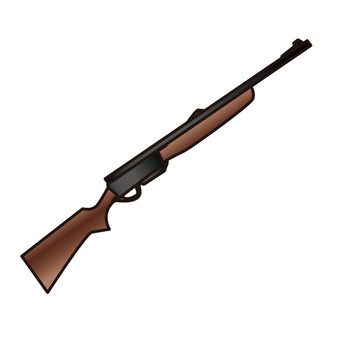 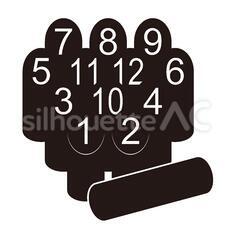 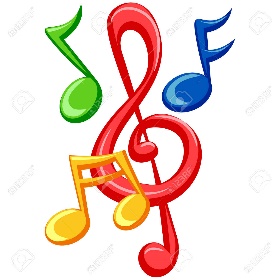 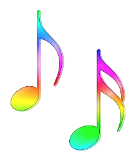 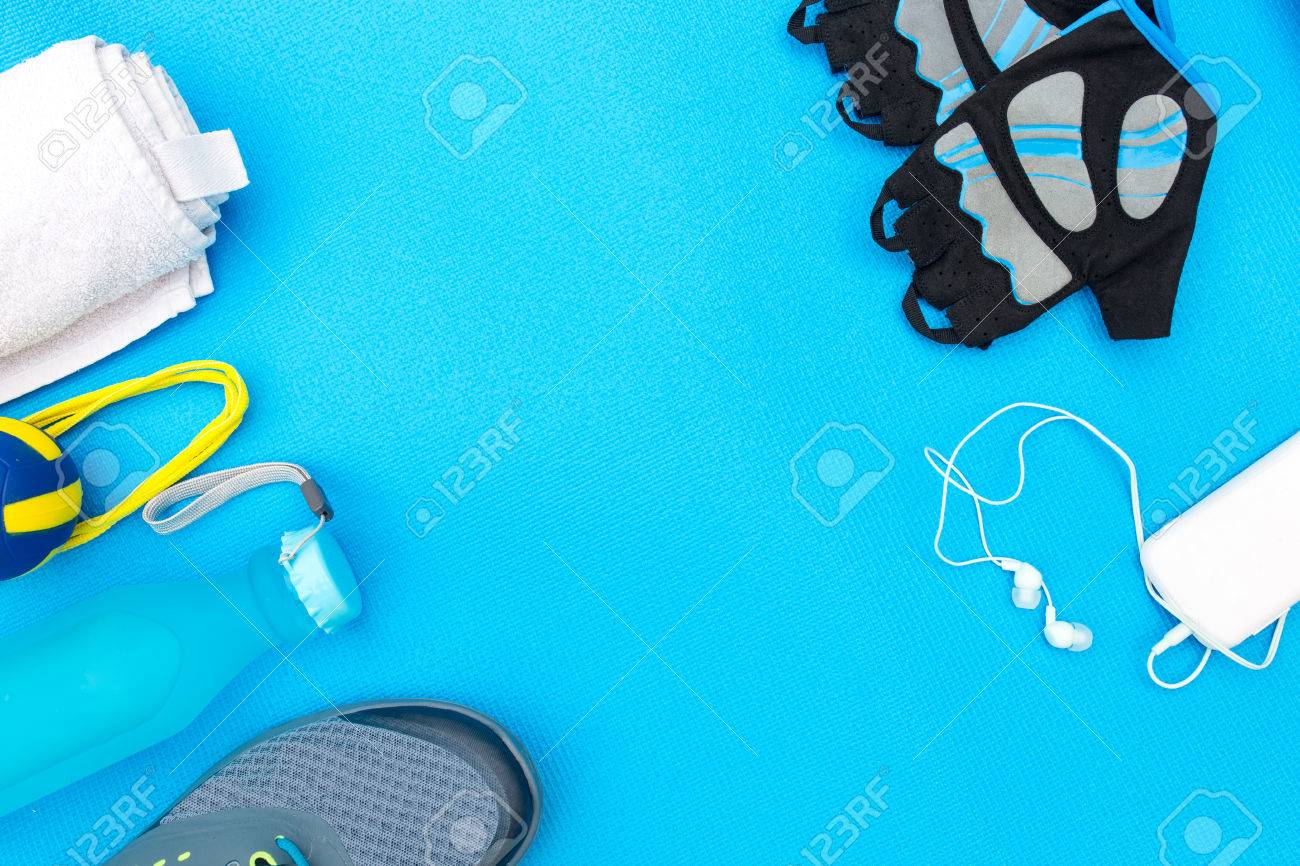 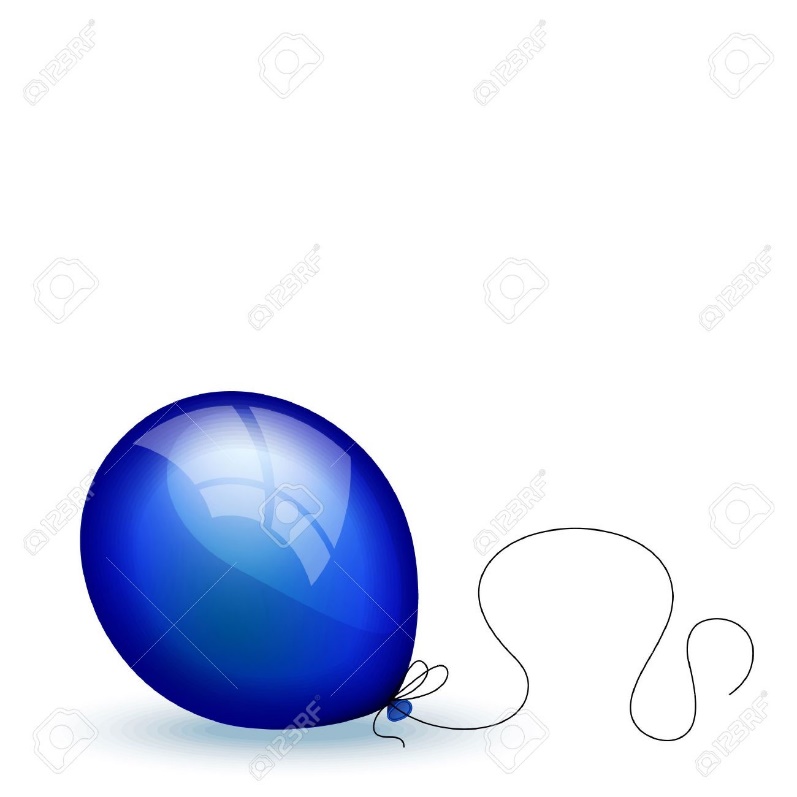 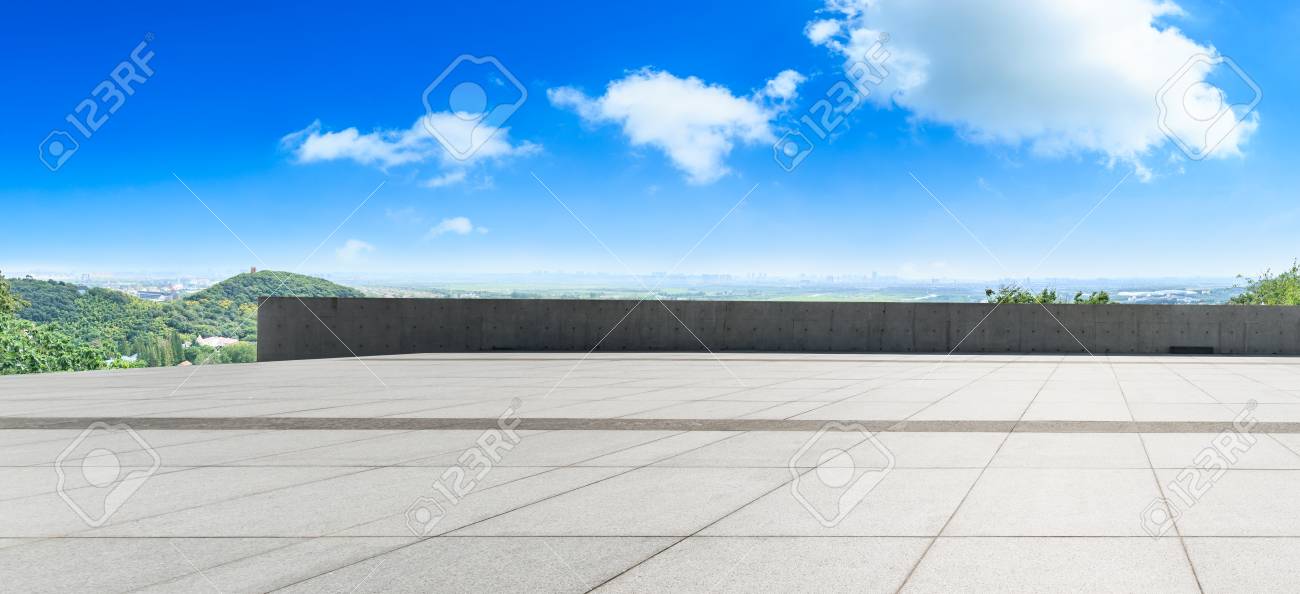 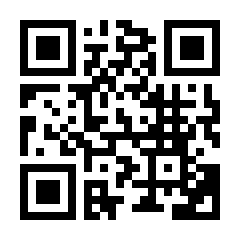 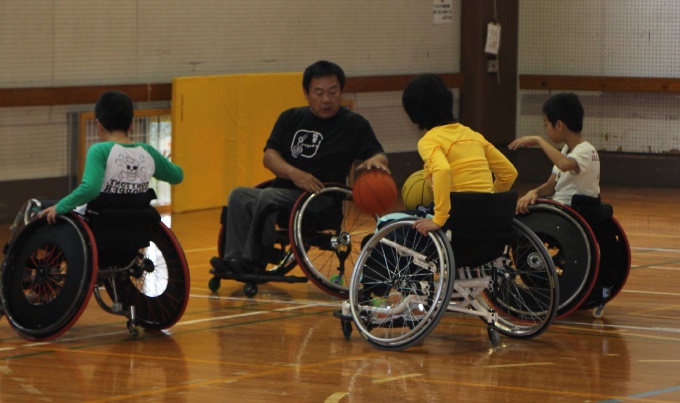 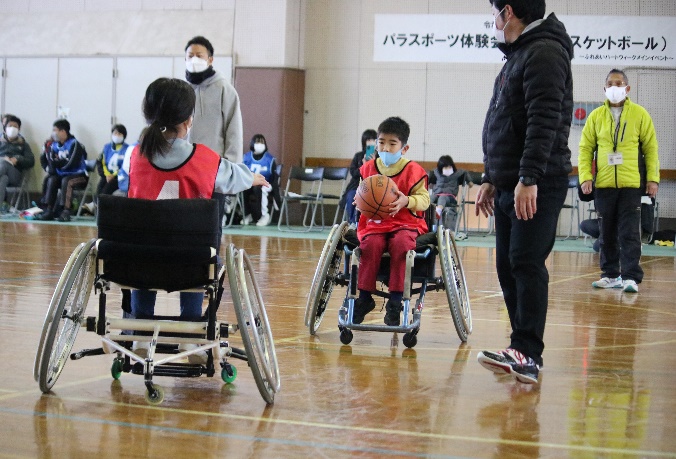 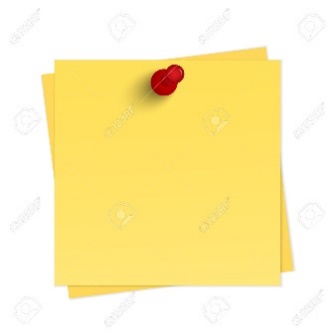 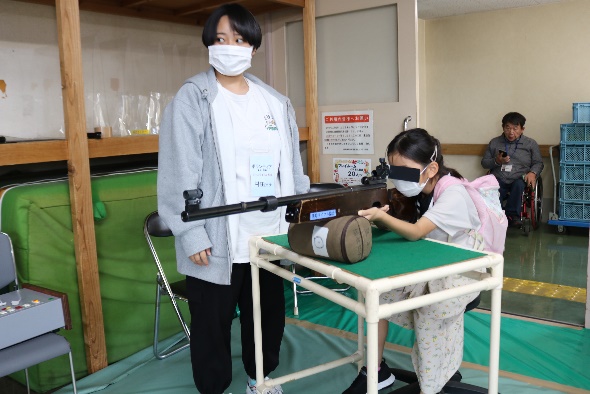 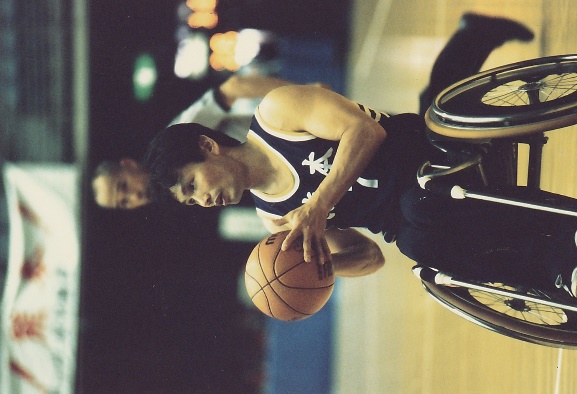 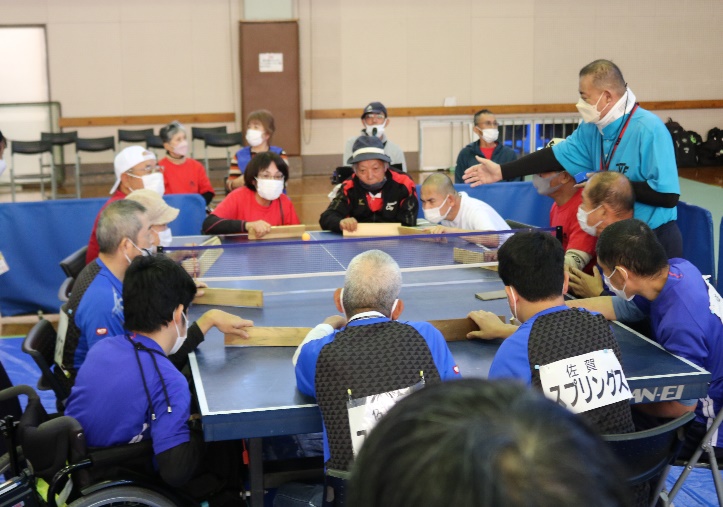 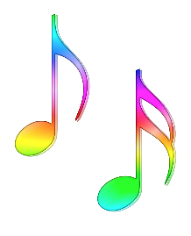 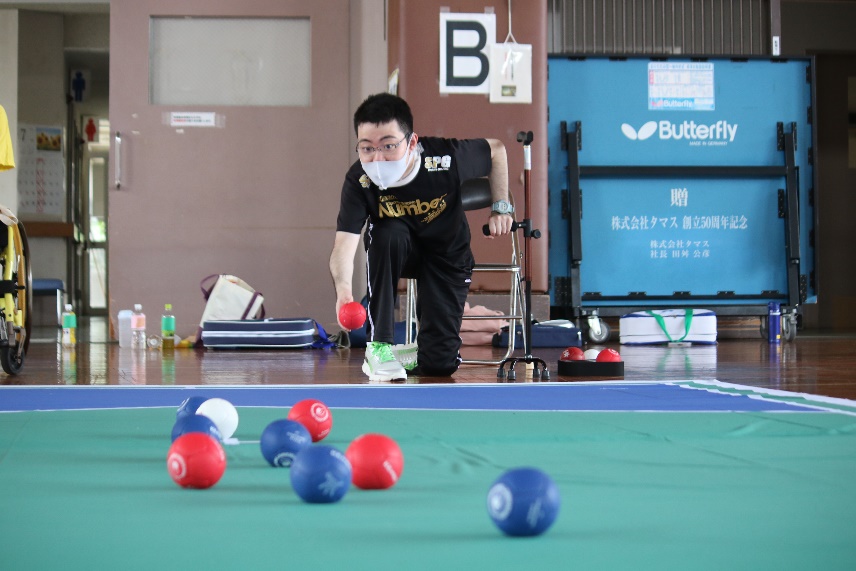 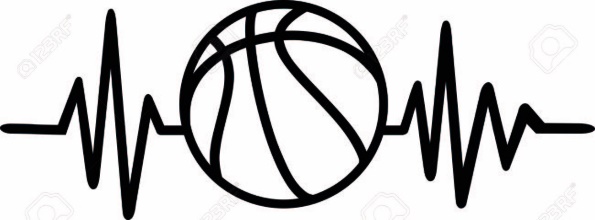 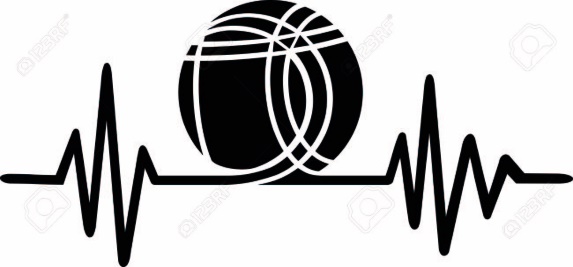 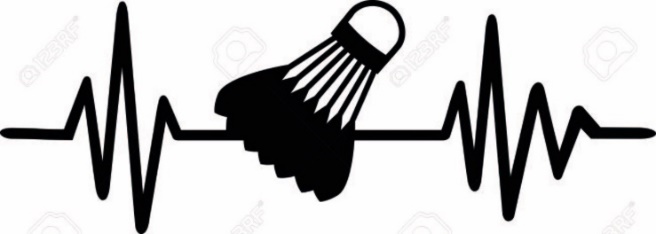 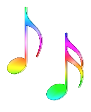 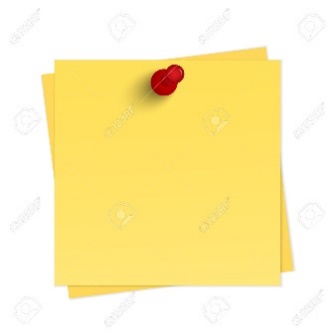 